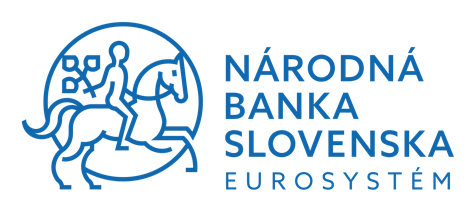 ZÁPISNICA Z PRÍPRAVNÝCH TRHOVÝCH KONZULTÁCIÍNázov verejného obstarávateľa: 		Národná banka Slovenska		Sídlo verejného obstarávateľa: 		Imricha Karvaša 1, 813 25 Bratislava Názvy účastníkov: 					Alison Slovakia s.r.o.		PosAm, spol. s r.o.	Slovanet, a. s.	Synchronix, a.s.Predmet / názov PTK: 	Monitoring kybernetickej bezpečnosti Postup: 		Prípravné trhové konzultácie (ďalej len „PTK“) Legislatívny rámec: 		Podľa § 25 zákona č. 343/2015 Z. z. o verejnom obstarávaní a o zmene a doplnení niektorých zákonov v znení neskorších predpisov (ďalej len „zákon o verejnom obstarávaní“) Dokumenty a bližšie informácie k PTK: 	https://nbs.sk/o-narodnej-banke/verejne-obstaravanie/pripravne-trhove-konzultacie/Lehota na prihlásenie k účasti na PTK: 	do 24.5.2024 do 14.00 hMiesto uskutočnenia PTK: 		Národná banka Slovenska, Imricha Karvaša 1, 813 25 Bratislava Dátum a čas uskutočnenia PTK: 		4.6.2024, 9:00 h Pred začatím plánovaného postupu verejného obstarávania realizuje Národná banka Slovenska v súlade s § 25 zákona o verejnom obstarávaní prípravné trhové konzultácie. Cieľom PTK je spresnenie technických požiadaviek na služby Monitoringu kybernetickej bezpečnosti a získanie informácií týkajúcich sa obchodných podmienok dodania služby. Tieto informácie poslúžia ako podklad pre prípravu súťažných podkladov plánovaného verejného obstarávania služieb Monitoringu kybernetickej bezpečnosti.PTK predchádzalo dňa 17.5.2024 zverejnenie Výzvy na účasť na PTK (ďalej len „výzva“) s prílohami na webovom sídle NBS na adrese: https://nbs.sk/o-narodnej-banke/verejne-obstaravanie/pripravne-trhove-konzultacie/. Výzva na účasť na PTK bola zverejnená aj v Úradnom vestníku EÚ 98/2024 pod číslom 298811-2024 a vo Vestníku verejného obstarávania vedeného ÚVO 99/2024 pod číslom 13289 – POS. Zverejnením výzvy bolo umožnené, aby sa týchto konzultácií mohlo zúčastniť široké spektrum hospodárskych subjektov, prípadne tretieho sektora.Na úvod online PTK mítingu NBS oboznámila účastníkov o plánovanom priebehu a cieľoch PTK. Takisto účastníkov PTK oboznámila o vyhotovení audio záznamu z PTK pre účely vyhotovenia zápisnice z priebehu PTK, ktorý bude po jej verifikácii následne zlikvidovaný. Nasledovala diskusia k nasledovným bodom podľa prílohy 3 – Úvodné témy na diskusiu.1.	Predmet zákazkySú pre Vás zrozumiteľné všetky požiadavky na služby, resp. čo je potrebné spresniť aby bolo možné vypracovať záväznú ponuku vo verejnom obstarávaní? Diskusia k bodu:Čo mám byť obsahom služby (HW, SW, licencie, a pod.). - Predstava NBS je, aby poskytnuté služby obsahovali všetky potrebné HW komponenty, SW, licencie, oprávnenia, práce a pod. potrebné na poskytnutie služby.Či NBS bude vlastníkom HW, SW, licencií a pod. – Predstava NBS je, že budú vo vlastníctve dodávateľa.Či je možné HW poskytovateľa prevádzkovať v priestoroch NBS. - Áno, je to možné.Či je možné nahradiť existujúce riešenia inými technológiami.– Áno je možné. NBS takisto nevylučuje pokračovanie služieb s existujúcimi riešeniami alebo ich kombináciu. Existujúcim riešeniam končí podpora 31.8.2025. Ako budú oceňované služby na objednávku.– Predstava NBS je, že služby na objednávku sa budú objednávať a oceňovať na počet osobohodín.Rozpor medzi informáciou uvedenou v bode 1.2 „2000 flows/s“ a 2.4.7.4 a)  „150 000 flow/s“.– Informácia bude spresnená.Ako má byť chápaná požiadavka v bode 2.5.4.15 na kritérium riešenia skenera zraniteľností použitého minimálne v 3 centrálnych bankách, ktoré sú súčasťou ESCB.– Uvedená textácia je použitá ako príklad resp. podnet do diskusie. NBS očakáva od uchádzačov, aby v dotazníku uviedli návrh požiadavky. NBS stanoví požiadavky v súlade so zákonom č. 343/2015 Z. z. a jeho princípmi.Či má NBS skúsenosť s BAS.- BAS v NBS doposiaľ nebola používaná.Kedy ako sa bude využívať služba Forenzná analýza.– Predstava NBS je, že služba sa bude objednávať a oceňovať na počet osobohodín. V zmluve bude stanovený spôsob objednania, napr. žiadosťou v Service Desku dodávateľa. Služba môže byť poskytovaná aj cez víkend. Cena osobohodiny služby môže byť iná ako pre ostatné služby. NBS stanoví na nacenenie predpokladaný maximálny počet hodín predmetnej služby.Viete dodať požadované služby v režimoch 15/5 a 24/7?Diskusia k bodu:Účastníci sa vyjadria v dotazníku. 2.	Technické požiadavkySú požiadavky na technológie dostatočne definované, resp. čo je potrebné spresniť aby bolo možné vypracovať záväznú ponuku vo verejnom obstarávaní?Diskusia k bodu:Aká je predstava služby BAS.– Pravidelné automatické testovanie bezpečnosti IT infraštruktúry formou simulácie techník prienikov a útokov s automatickým vyhodnotením vykonaných testov. Red teaming a penetračné testy sa neuvažujú v rámci poskytovania tejto služby.Či NBS je otvorená aj pre použitie inej technológie pre monitoring bezpečnosti ako súčasnej s konštatovaním uchádzača, že sa bude jednať o náročnú migráciu. - Áno, na monitoring bezpečnosti je možné použiť iné technológie, takisto sa nevylučuje pokračovanie existujúcich technológií, príp. ich kombinácia. NBS však nemá záujem nahradiť technológie (napr. FW, antivírusová ochrana a pod.), ktoré nie sú predmetom obstarávania. Či majú byť licencie v rámci dodávky- Áno, všetky potrebné licencie potrebné na poskytnutie služby majú byť súčasťou dodávky.Ako má byť vnímaný pojem „plánované“ v dokumentoch k referenčnej architektúre v kontexte dodávaných služieb.- Referenčná architektúra a v nej plánované projekty majú informatívny charakter v zmysle, s čím sa dodávateľ môže v budúcnosti stretnúť, resp. čo bude potrebné monitorovať, príp. integrovať do bezpečnostného monitoringu. Aké sú požiadavky na odbornosť, odbornú prax, súdne znalectvo a pod. na výkon forenznej analýzy a či je možné túto službu riešiť subdodávkou.- Výkon forenznej analýzy je možné riešiť subdodávateľom. Odbornosť a prax dodávateľa by mala by byť na takej úrovni, aby získané fakty a dôkazy boli použiteľné pre vyšetrovanie počítačovej kriminality a príp. v právnych sporoch poskytla nespochybniteľné znalecké posudky. Účastníci v dotazníku navrhnú požiadavky, honorované preferencie  na vyhodnotenie odbornosti a praxe výkon forenznej analýzyAká je predstava používania existujúcich bezpečnostných systémov napr. F5, WAF, Barracuda, Eset Mail a pod., dodávateľom. - Predstava NBS je, že existujúce bezpečnostné systémy budú slúžiť na účely dodatočnej diagnostiky, analýzy a verifikácie bezpečnostných zistení. Dodávateľ bude mať do týchto systémov read-only prístup.Ktoré bezpečnostné štandardy sú Vašimi produktami podporované: NIST, CIS, ISO, MITRE ATT&CK a pod.?Diskusia k bodu:Účastníci sa vyjadria v dotazníku. 3.	Podmienky súťažePlánujete sa zúčastniť verejného obstarávania, prípadne sú nejaké dôvody pre ktoré by ste zvažovali sa nezúčastniť?Diskusia k bodu:Účastníci sa vyjadria v dotazníku. Aké máte úspešné referencie na SOC, SIEM, NDR, BAS a Správa  zraniteľností za posledné 2 roky (bankový sektor?)Diskusia k bodu:Účastníci sa vyjadria v dotazníku. Koľko času potrebujete na prípravu ponuky? Verejný obstarávateľ zvažuje 30 až 45 kalendárnych dní.Diskusia k bodu:Účastníci sa vyjadria v dotazníku. Aké je zloženie Vášho tímu (odborná kvalifikácia (napr. vzdelanie, certifikáty a skúsenosti v projektoch rovnakých alebo obdobných ako predmet zákazky)?Diskusia k bodu:Účastníci sa vyjadria v dotazníku. Ako sa dajú overiť skúsenosti a odborná pripravenosť tímu?Diskusia k bodu:Účastníci sa vyjadria v dotazníku. Ak by verejný obstarávateľ uvažoval o aplikovaní iného kritéria na vyhodnotenie ponúk ako je najnižšia cena, aké iné kritérium odlišné od ceny považujete za vhodné/primerané?Diskusia k bodu:Účastníci sa vyjadria v dotazníku. 4.	Obchodné podmienkyAko funguje licenčný model (licencia, subscription), resp. čo sa udeje po skončení zmluvy s HW, SW, licenciami a pod.? Diskusia k bodu:Termíny ukončenia platnosti licencií súčasných technológií.– NBS spresní/doplní chýbajúce údaje o termínoch ukončenia trvania licencií relevantných technológií. Aký je očakávaný charakter rozloženia nákladov pre obstarávanie: OPEX/CAPEX.– Predstava NBS je, že bude obstarávať iba služby, čiže sa bude jednať o prevádzkové náklady (OPEX). Aké sú podmienky pri predčasnom ukončení zmluvného vzťahu: platnosť licencií, HW, SW, transfer know-how a pod.?Diskusia k bodu:Účastníci sa vyjadria v dotazníku. Aké sú možnosti škálovateľnosti služby (zvyšovanie/znižovanie počtu monitorovaných zariadení, zmena počtu udalostí za jednotku času a pod.)?Diskusia k bodu:Účastníci sa vyjadria v dotazníku. Aké sú odhadované náklady pre jednotlivé služby? Aké je rozloženie platieb (na začiatku a mesačné platby) ?Diskusia k bodu:Účastníci sa vyjadria v dotazníku. Aké sú podmienky odovzdania know-how po skončení zmluvy?Diskusia k bodu:Účastníci sa vyjadria v dotazníku. 5.	Dodacie podmienkyAká je Vaša predstava o migrácii z existujúcich systémov na nové systémy – čas, požiadavky na súčinnosť a pod.?Diskusia k bodu:V koho vlastníctve sú súčasné technológie (licencie, HW, SW). - Súčasné technológie sú vo vlastníctve NBS.Aké sú nároky na technické vybavenie, procesy NBS, počet a odbornú spôsobilosť personálu NBS?Diskusia k bodu:Účastníci sa vyjadria v dotazníku. Aká je odhadovaná doba na prípravu spustenia služby od podpisu zmluvy?Diskusia k bodu:Spresniť End of Life pre súčasné technológie.NBS spresní/doplní chýbajúce údaje o End of Life technológií.Témy nachádzajúce iba v dotazníkuAké informácie alebo dokumenty nad rámec už poskytnutých potrebujete poznať pre riadne ocenenie predmetu zákazky?Diskusia k bodu:Účastníci sa vyjadria v dotazníku. Identifikovali ste nejaké požiadavky, ktoré jednoznačne navyšujú prácnosť resp. cenu predmetu zákazky? Ak áno, ktoré to konkrétne sú?Diskusia k bodu:Účastníci sa vyjadria v dotazníku. Máte uzavreté poistenie zodpovednosti za škodu v súvislosti s výkonom vašej podnikateľskej činnosti? Ak áno, v akej výške?Diskusia k bodu:Účastníci sa vyjadria v dotazníku. Viete ako potencionálny uchádzač splniť všetky požiadavky verejného obstarávateľa na predmet plánovanej zákazky sám alebo predpokladáte, že budete potrebovať subdodávateľa?Diskusia k bodu:Účastníci sa vyjadria v dotazníku. S akými najčastejšími prekážkami ste sa doteraz stretli pri realizácii totožného/porovnateľného predmetu plánovanej zákazky a ako ste sa s nimi vysporiadali?Diskusia k bodu:Účastníci sa vyjadria v dotazníku. Vstupuje do ceny služieb v zmysle návrhu predmetu zákazky okrem ceny práce aj iný významný faktor? Ak áno, aký?Diskusia k bodu:Účastníci sa vyjadria v dotazníku. 6.	RôzneV bode Rôzne bol ponechaný priestor na otázky účastníkov PTK, ktoré sú už vyjadrené v diskusii v bodoch vyššie.Na záver PTK bola zopakovaná informácia, že sa od účastníka PTK očakáva verifikácia zápisnice a v lehote dvoch týždňov vyplnenie dotazníka. Po ukončení PTK verejný obstarávateľ zverejní zápisnice z priebehov PTK na svojom webovom sídle na adrese https://nbs.sk/o-narodnej-banke/verejne-obstaravanie/pripravne-trhove-konzultacie.